«Дерево желаний»Изготовлено из шерстяных ниток, проволоки, гипса, цветных камушков.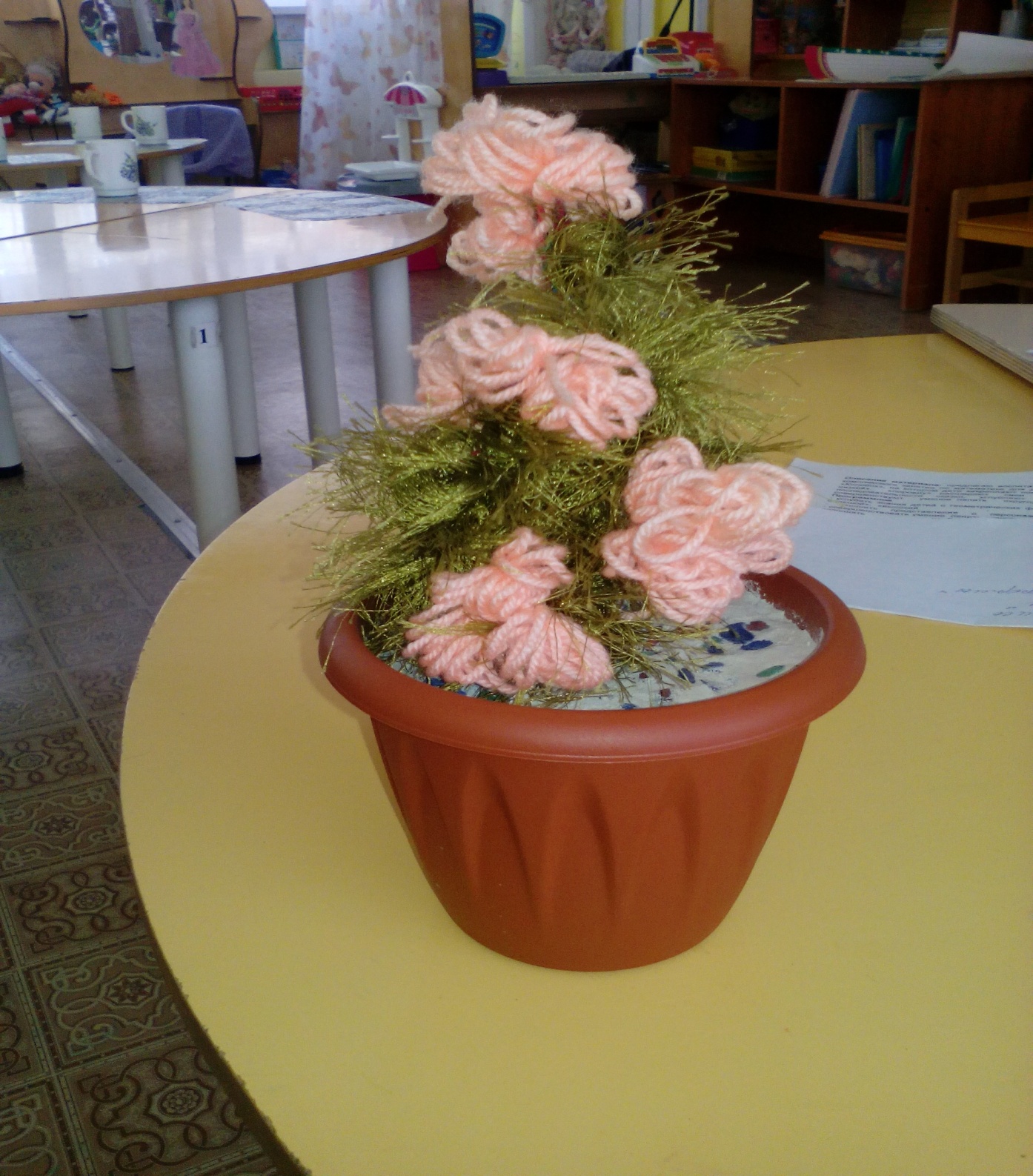 